2024 Pre-K Contestant Membership Form 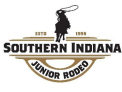 To participate in the Southern Indiana Junior Rodeo Association as a Pre-K Member, you must complete this Membership Form and pay annual dues of $15.00 by your first rodeo and participate in at least 3 rodeos. There is not an age minimum for Pre-K participants, but must be Pre Kindergarten on January 1. Name_______________________________________________________________ Mailing Address_______________________________________________________ City__________________________State_________________Zip Code__________ Date of Birth________________Age as of May 1, 2024____________ Siblings in SIJRA?_________________________________________________Parent/Guardian ________________________________________________________ Email_________________________________________________________________ Home Number___________________________Cell Number_____________________ Parent/Guardian________________________________________________________Email_________________________________________________________________ Home Number___________________________Cell Number_____________________ *Pre-K Contestant Membership does not include Active Membership in the Association and does not have voting rights. READ AND SIGN BELOW: We certify that the information supplied in this application is true and correct to the best of our knowledge and belief and that the participant applying for membership meets the qualifications and criteria for membership in the Southern Indiana Junior Rodeo Association (SIJRA). By applying for and receiving membership, we hereby agree to follow all rules and guidelines set forth by SIJRA and to abide by all decisions and rulings of  the governing committees and boards of this association. Parent/Guardian____________________________________Date___________________Mail forms with payment to: Amanda Sarles Flock SIJRA Rodeo Secretary PO Box 573 Floyds Knobs, IN 47119Date________Initial_______ Office Use Only Cash________Check #__________ Total Amount of Payment: $________________ 